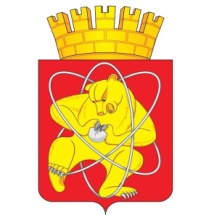 Муниципальное образование «Закрытое административно – территориальное образование  Железногорск Красноярского края»АДМИНИСТРАЦИЯ ЗАТО г. ЖЕЛЕЗНОГОРСКПОСТАНОВЛЕНИЕ18.01.2019									                	          № 69г. ЖелезногорскОб утверждении значений нормативных затрат на выполнение муниципальных работ муниципальным бюджетным учреждением «Комбинат благоустройства» на 2019 год и плановый период 2020 и 2021 годовВ соответствии с постановлением Администрации ЗАТО г. Железногорск от 04.12.2015 № 1995 «Об утверждении Порядка формирования муниципального задания в отношении муниципальных учреждений ЗАТО Железногорск и финансового обеспечения выполнения муниципального задания», руководствуясь Уставом ЗАТО Железногорск, ПОСТАНОВЛЯЮ:Утвердить значения нормативных затрат на выполнение муниципальных работ муниципальным бюджетным учреждением «Комбинат благоустройства» на 2019 год и плановый период 2020 и 2021 годов согласно приложению к настоящему постановлению.Отменить постановление Администрации ЗАТО г. Железногорск от 02.11.2018 №2085 «Об утверждении значений нормативных затрат на выполнение муниципальных работ муниципальным бюджетным учреждением «Комбинат благоустройства» на 2018 год и плановый период 2019 и 2020 годов».Управлению делами Администрации ЗАТО г. Железногорск (Е.В. Андросова) довести настоящее постановление до сведения населения через газету «Город и горожане».Отделу общественных связей Администрации ЗАТО г. Железногорск   (И.С. Пикалова) разместить настоящее постановление на официальном сайте муниципального образования «Закрытое административно-территориальное образование Железногорск Красноярского края» в информационно-телекоммуникационной сети «Интернет».Контроль над исполнением настоящего постановления оставляю за собой.6. Настоящее постановление вступает в силу после его официального опубликования и распространяется на правоотношения, возникшие с 1 января 2019 года. Исполняющий обязанностиГлавы ЗАТО г. Железногорск					 	      С.Е. ПешковПриложение   к постановлению Администрации ЗАТО г. Железногорск от 18.01.2019 № 69Значения нормативных затрат на выполнение муниципальных работ, выполняемых муниципальными бюджетным учреждением «Комбинат благоустройства» на 2019 год и плановый период 2020-2021 годовНаименование муниципальной работыУникальный номер реестровой записиСодержание муниципальной работыУсловия (формы) оказания муниципальной работыНормативные затраты, руб.Нормативные затраты, руб.Нормативные затраты, руб.Наименование муниципальной работыУникальный номер реестровой записиСодержание муниципальной работыУсловия (формы) оказания муниципальной работы2019 г.2020 г.2021 г.Организация капитального ремонта, ремонта и содержания закрепленных автомобильных дорог общего пользования и искусственных дорожных сооружений в их составеР.19.1.0143.0001.001Выполнение работ в соответствии с классификацией работ по содержанию автомобильных дорог1 098 300,471 122 773,211 148 200,40Уборка территории и аналогичная деятельностьР.05.1.0053.0001.00221,8721,8721,87Организация ритуальных услуг и содержание мест захороненияР.05.1.0054.0001.00214,1714,1714,17